Henschel HS 3-14 HA CH Lastw 7,3 t gl 6x6 mit Hyd Kran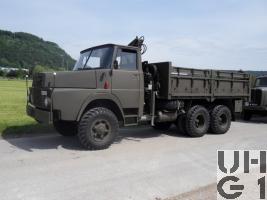 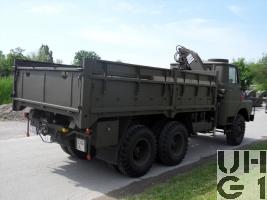 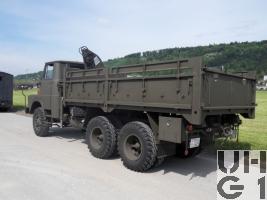 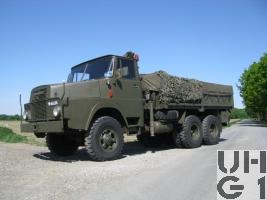 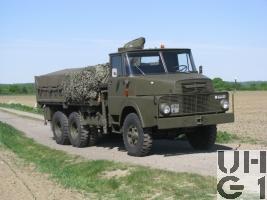 AbmessungenLänge8150 mm Fahrzeug
4500 mm Ladefläche
1420 mm Überhang vorne
1715 mm Überhang hinten
31° Überhangwinkel vorne
30° Überhangwinkel hintenBreite2500 mm Fahrzeug
2350 mm Ladefläche
1930 mm Spurweite vorne
1695 mm Spurweite hintenHöhe3160 mm Fahrzeug mit Kran
2830 mm Fahrzeug Dach 
1390 mm ab Boden
915 mm Zughaken hinten
870 mm Seitenladen
300 mm Bodenfreiheit
200 mm BauchfreiheitLeergewicht10700 kg FahrzeugNutzlast7300 kg Fahrzeug
8 PalettenGesamtgewicht18000 kg Fahrzeug
5200 kg Max. Achslast vorne
6400 kg Max. Achslast hinten je AchseRadstand3705 mm + 1310 mmWendekreis19500 mmMotorTypHenschel
Typ 6R 1215 D (520 D 6-CH)Zylinder6 Zylinder Reihenmotor
Viertakt
DirekteinspritzungKühlsystemFlüssigkeitskühlsystemAnzahl Ventile3 Ventile pro Zylinder
2 Einlassventile
1 Auslassventil 
Hängende Ventile von seitlicher Nockenwelle über Stössel, Stösselstangen und Kipphebel bzw. Schwinghebel betätigtBohrung125 mmHub150 mmHubraum11045 cm³Verdichtung15,7:1TreibstoffDieselPS/kW192 PS / 140 kW bei 2150 U/minDrehmoment710 Nm bei 1300 U/minKraftübertragungGetriebeHauptgetriebe
ZF
AK 6-70-II
Mechanisches Allklauengetriebe
Schnellgangausführung
Unsynchronisiert
6 Vorwärtsgänge
1 Rückwärtsgang
Stockschaltung
Geländegang
Untersetzungen
1. Gang 6,63:1
2. Gang 3,88:1
3. Gang 2,43:1
4. Gang 1,55:1
5. Gang 1,00:1
6. Gang 0,71:1
R-Gang 5,66:1
Verteilergetriebe
Henschel
ZVA 340
Dreiwellengetriebe
Mechanisches Reduktions- und Verteilergetriebe mit 
2 Schaltstufen
Mit Ausgleich zwischen Vorder- und Hinterachsen
Elektropneumatisch geschaltet
Zugknopf Rot

Untersetzungen
1,00:1 Strassengang
1,32:1 Geländegang
Differentialsperre
In beiden Hinterachsen
Elektropneumatisch geschaltet
Zugknopf Gelb
Bedienung der Schaltung
Schalthebel Schwarz Hauptgetriebe
Schalthebel Blau Seilwinde "auf-ab"
Schalthebel Blau Seilwinde "ein-aus"
Schalter Grün Längstriebsperren
Schalter Gelb Differentialsperren
Schalter Rot VerteilergetriebeKupplungFichtel und Sachs
Typ G 380 KR
Einscheiben Trockenkupplung, mit hydraulischer Betätigung und HilfskraftfederAntriebAllradantrieb permanentAchsenVorne
Starrachse Henschel Typ 7056 
Banjoachse mit Achsgetriebe
Antriebsachse mit Kegelraddifferential und doppelter Rücksetzung
Untersetzung 8,54:1
Radantrieb über homokinetische Antriebsgelenke
Halbelliptische Längsblattfedern
Hydraulische Teleskopstossdämpfer
Bereifung Firestone Super All Traction 10.00 - 20, 14 Ply, 142/139J
Einfachbereifung
Hinten
1. Hinterachse: Starrachse Henschel Typ 8080
Banjoachse mit Achsgetriebe
Antriebsachse mit Kegelraddifferential und doppelter Rücksetzung
Untersetzung 8,54:1
Radantrieb über Differentialwellen
Ausgleich zwischen 1. und 2. Hinterachse
2. Hinterachse: Starrachse Henschel Typ 8090
Banjoachse mit Achsgetriebe
Antriebsachse mit Kegelraddifferential und doppelter Rücksetzung
Untersetzung 8,54:1
Radantrieb über Differentialwellen
Halbelliptische Längsblattfedern, die je auf einem zentralen Zapfen drehbar gelagert sind. Sie sind an jedem Ende auf eine der beiden Hinterachsen abgestützt 
Längsführung der Achsen durch je 3 Längslenker
Bereifung Firestone Super All Traction 10.00 - 20, 14 Ply, 142/139J 
DoppelbereifungBremsenBetriebsbremseZweikreis Druckluft Bremsanlage 
Auf alle Räder wirkend
Trommelbremsen vorne und hintenFeststellbremseMechanische Stopfix Innenbackenbremse
Auf die Räder der beiden hinteren Achsen wirkend mit mechanischem HandbremsverstärkerDauerbremseStaudruckbremse mit pneumatischer FussbetätigungDiversesTankinhalt1 Tank zu 200 Liter Diesel
Rechts unter der LadebrückeAnhängelast10500 kgSeilwindeHinten
Rotzler
Typ 6000 MV
Zugkraft 6500 kg
Seillänge 60 m
Seildurchmesser 16 mm
Antrieb über Schneckenantrieb

Überlastschutz über Scherstift auf Längstrieb hinten an Seilwinde
Seilzug nach vorne und hinten möglichHöchstgeschwindigkeit67 km/h
5,4 km/h im kleinsten GangElektrische Anlage24 Volt
2 Batterien à 12 Volt 135 Ah
Minus Pol an Masse
Unter BeifahrersitzbankSitzplätze3 PersonenAnzahl Fahrzeuge29 StückIm TruppeneinsatzAb 1970 BemerkungenLadekran
HIAB 174
Hubkraft 3250 kg bei 1,7 m Ausladung
Einsatz
Im Einsatz bei der Artillerie für Munitionstransport
 Anzahl
Es sind total 637 Henschel angeschafft worden
M+Nummern
1. Serie: 1963 - 1964 M+64000 bis M+64209
2. Serie: 1969 - 1971 M+64210 bis M+64636
Stückzahlen
1963:     5 Stück
1964: 205 Stück
1969:   40 Stück
1970: 360 Stück
1971:   27 Stück
Geschichte
Die 5 Fahrzeuge die 1963 geliefert werden haben noch eine einteilige Frontscheibe und hereingesetzte Kotflügel, damit die Fahrzeugbreite von 2300 mm eingehalten werden konnte
Die Serien Fahrzeuge besitzen dann eine geteilte Frontscheibe und normale Kotflügel, die 5 ersten Fahrzeuge werden dann angeglichen

Das Gesamtgewicht der ersten Serie von 1963 - 1964 beträgt 17000 kg
Die folgenden Serien haben dann ein Gesamtgewicht von 18000 kg

Die Schweizer Typenbezeichnung des Fahrzeuges lautet 
HS 3-14 HA-CH
HS = Henschel
3= 3-Achser
14 = 14 Tonnen Tragfähigkeit
HA = Hauber - Allrad
CH = Schweizer Ausführung

Die ältere Motorbezeichnung lautet 520D6-CH
520 = Konstruktionsnummer
D = Diesel
6 = Anzahl Zylinder
CH = Schweizer Ausführung

Die neuere Motorbezeichnung lautet 6R1215D
6 = Anzahl Zylinder
R = Reihenmotor
12 = Bohrung
15 = Hub
D = Diesel